E-File No. 3674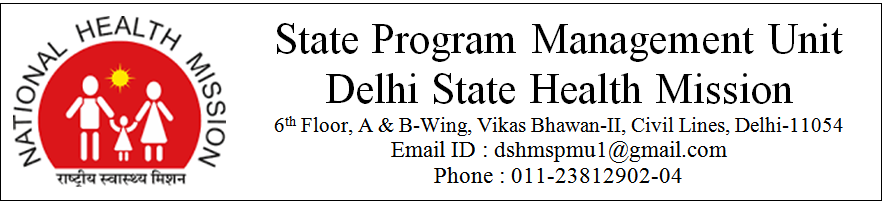 F. No. F1-13/7/2019-Estt./					 Dated : 20/12/2019Final result for the Post of “Accounts Assistant” for the interview held on 11th December-2019 at State Program Management Unit, Delhi State Health Mission, B-Wing, 6th Floor, Vikas Bhawan-II, Delhi-110054.All selected candidates for the post of Accounts Assistant are hereby directed to report at State Program Management Unit, Delhi State Health Mission, 6th Floor, B-Wing, Vikas Bhawan-II, Civil Lines, Delhi-110054 on 30th December-2019 at 10 AM for counseling.-2-List of panel candidates for the post of Accounts Assistant will be valid for two years from the date of publication of final result on website.Sd/-Mission DirectorDelhi State Health MissionList of Selected Candidate for the post of Accounts AssistantList of Selected Candidate for the post of Accounts AssistantList of Selected Candidate for the post of Accounts AssistantList of Selected Candidate for the post of Accounts AssistantList of Selected Candidate for the post of Accounts AssistantS.NoApp. No.Name of the ApplicantFather's Name / Husband's NameCategory1168Mr. DharampalMr. NavrangGeneral222Mr. Rajender Singh BishtMr. Diwan Singh BishtGeneral3159Mr. Piyush MathurMr. Anil MathurGeneral411Mr. Sandeep KumarMr. Jagmohan VatsGeneral5188Ms. PoojaMr. Sandeep KumarGeneral6210Mr. Md. Amir KhanLate Md. Akbar KhanGeneral7154Mr. Ashish AgrawalMr. Sanwar Mal AgrawalGeneral8118Mr. Manish KumarMr. Nirankar VermaOBC9222Mr. Mintu KumarMr. Devender SinghOBC10140Mr. Kunal Mr. Man SinghSCList of Panel Candidate for the post of Accounts AssistantList of Panel Candidate for the post of Accounts AssistantList of Panel Candidate for the post of Accounts AssistantList of Panel Candidate for the post of Accounts AssistantList of Panel Candidate for the post of Accounts AssistantS.NoApp. No.Name of the ApplicantFather's Name / Husband's NameCategory1138Mr. Harish Singh RawatMr. Gopal Singh RawatGeneral2169Mr. Ashu RathoreMr. Mukesh RathoreGeneral3148Mr. NeerajMr. Khyali RamGeneral410Mr. Nikunj SharmaMr. Hemant SharmaGeneral5175Mr. Naveen SharmaMr. RampalGeneral6124Mr. Ajay KaushikMr. Jaipal KaushikGeneral7109Mr. Kunal KapoorMr. Naresh KapoorGeneral8212Ms. Rinki Singh/ Kumari RinkiMr. Pramod SinghOBC975Ms. SapnaMr. Ram KhiladiSC